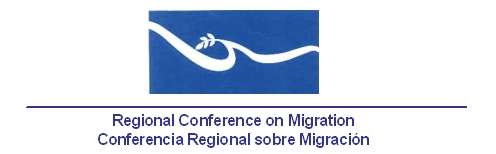 REGIONAL CONFERENCE ON MIGRATION (RCM)Meeting of the Regional Consultation Group on Migration (RCGM)December 4-6, 2012DRAFT AGENDAMonday, december 3rd Tuesday, december 4thMEETINGS OF THE LIAISON OFFICER NETWORKSMEETING OF THE REGIONAL CONSULTATION GROUP ON MIGRATION (RCGM)DIAMANTE ROOMNote: Statements scheduled in the program before the break time are open to participants of the RNCOMThursday, December 6thEND OF THE PROGRAMAll day longArrival of delegatesDuring the afternoonBilateral meetings may be scheduled if requested14:00 – 17:00Registration and name tags for delegates who will participate in the meeting Venue:  Lobby of Diamante Room07:30 – 08:30Registration and name tags for delegates who will participate in the meeting – continues-Venue:  Esmeralda II Room08:30 – 13:00Parallel meetingsLiaison Officers Network for Consular ProtectionVenue: Zafiro RoomLiaison Officers Network to Combat Migrant Smuggling and Trafficking in PersonsVenue: Diamante RoomNote:  See specific agendas for these meetings13:00 - 15:00LunchVenue:  Portobelo RoomAFERNOON OFF/BILATERAL MEETINGS MAY BE SCHEDULED 20:00 – 22:00Welcoming Cocktail Venue: Las Palmas Pool BarWednesday, december 5th09:00 – 09:15Opening address by the President Pro-Tempore (PPT)[Lead:  Panama] Approval of the agendaInformation on logisticsDesignating representatives for the Drafting CommitteeDesignation of the rapporteur to coordinate the Drafting Committee of the RCGM ()09:15 – 09:30Report of the Coordinator of the Technical Secretariat (TS) TS Activity and Financial Report Report on the negotiations made with countries with pending contributions09:30 – 10:00Report on events:Regional Work Meeting of Consular Affairs Departments  [Lead: ]Seminar on Security in the framework of Human Rights and mixed flows[Lead: PPT]Participation in the XII South American Conference on Migration [Lead: PPT/TS]10:00 – 10:30Coffee break10:30 – 10:50Report of the Liaison Officers Network for Consular Protection[Lead:  PPT] 10:50 – 11:10Report of the Liaison Officers Network to Combat Migrant Smuggling and Trafficking in Persons[Lead:  PPT]11:10 – 11:40Presentation by the RNCOM and dialogue with Member Countries.11:40 – 12:20Agenda/topics to be discussed for the next meeting of the Ad-hoc Group between the RNCOM and the RCM.During the last meeting of the RCGM, a proposal of topics to be included in the Ad-hoc group was distributed; furthermore, the RNCOM presented a new list of topics they would be interested to rank (Conclusion #5 of the last RCGM meeting)During the XVII Regional Conference on Migration, the Vice-Ministers decided to approve the RNCOM’s proposal to hold a meeting with the Ad-hoc Working Group, in order to define the common agenda and the coordinating mechanisms. (Decision #7 of the XVII RCM) 12:20 – 12:50Presentation on the diagnosis ”Forced Displacement and protection needs generated by new forms of violence and crime in Central America” [Lead: CIDEHUM,  for Migrants Human Rights]12:50 – 14:30LunchVenue: Portobelo Room14:30 – 15:00Progress on the Ad-hoc Working Group to discuss, analyze and define objectives on the topic of extra-continental migration flows in the region, and report of the Dialogue Meeting between RCM and some countries of origin of extra continental flows, held in , on September 20-21, 2012.During the last meeting of the RCGM, countries were urged to contribute with statistical data, according to their possibilities, to the matrix on extra-continental migration flows, presented by  and . During the XVII RCM Meeting, the Vice-Ministers decided to follow up the proposals resulting from the first meeting of the Ad-hoc Working Group to discuss, analyze and define objectives on the topic of extra-continental migration flows in the region (Decision # 2 of the XVII RCM). Background documents:Follow up proposal on the agreements from the first meeting of the Ad-Hoc Working Group presented by  and . Report on the dialogue meeting between the RCM and some of the countries of origin of irregular extra-continental migration flows.  [Lead: Mexico/IOM]15:00 – 17:00Dialogue meeting between RCM – SACM on matters related to continental and extra-continental migration flows in the region.During the XVII RCM meeting, the Vice-Ministers decided to invite the SACM Troika to participate in the next meeting of the RCGM on matters related to continental and extra-continental migration flows in the region (Decision # 3)As a preamble to this meeting, the PPT and the TS will have a bilateral meeting with the SACM Troika during the XII SACM Meeting, to be held in Santiago de Chile, November 5-6, 2012.  [Lead: PPT and TS]17:00 – 19:00Drafting Committee Meeting (Conclusions and Recommendations)Leads: PPTVenue: Zafiro Room                                 Open dinner                                 Open dinnerTopic: Policies and Migration ManagementTopic: Policies and Migration ManagementTopic: Policies and Migration Management09:00 – 09:30Proposal of Regional Guidelines for the Preliminary Identification of Profiles and Referring Mechanisms of Migrant Populations in Vulnerability Conditions.[Lead: Costa Rica]During the last RCGM meeting, it was approved that countries would send their comments on this proposal through the TS, with the objective that driving countries could consolidate the proposal for the next meeting of the RCGM (Conclusion # 13 from the last meeting of the RCGM). Background documentRegional Guidelines ProposalComments from the countriesProposal of Regional Guidelines for the Preliminary Identification of Profiles and Referring Mechanisms of Migrant Populations in Vulnerability Conditions.[Lead: Costa Rica]During the last RCGM meeting, it was approved that countries would send their comments on this proposal through the TS, with the objective that driving countries could consolidate the proposal for the next meeting of the RCGM (Conclusion # 13 from the last meeting of the RCGM). Background documentRegional Guidelines ProposalComments from the countries09:30 – 10:0009:30 – 10:00Progress report on the Ad Hoc working group to prepare a regional proposal in response to the concern of some RCM Member Countries regarding the irregular movement of Cuban nationals arriving from other countries in the region and their vulnerability in transit.[Lead Costa Rica]Decision # 5 from the RCM  XVII MeetingProgress report on the Ad Hoc working group to prepare a regional proposal in response to the concern of some RCM Member Countries regarding the irregular movement of Cuban nationals arriving from other countries in the region and their vulnerability in transit.[Lead Costa Rica]Decision # 5 from the RCM  XVII Meeting10:00 – 10:3010:00 – 10:30Time slot for delegations interested in sharing their achievements on Policies and Migration Management.United States: Regional Efforts on Migration.Mexico: General aspects related to immigration controls in accordance with the regulations of Mexico’s Immigration Law.Dominican Republic: Migration Situation in the Dominican RepublicTime slot for delegations interested in sharing their achievements on Policies and Migration Management.United States: Regional Efforts on Migration.Mexico: General aspects related to immigration controls in accordance with the regulations of Mexico’s Immigration Law.Dominican Republic: Migration Situation in the Dominican Republic10:30 – 11:0010:30 – 11:00Coffee BreakCoffee BreakTopic: Migration and DevelopmentTopic: Migration and DevelopmentTopic: Migration and DevelopmentTopic: Migration and Development11:00 – 11:3011:00 – 11:30Time slot for delegations interested in sharing their achievements on Migration and Development.Panama: Inputs from the RCM for the High Level Dialogue on Migration and Development 2013, regarding paragraph 26 of the Resolution 65/170 of the United Nations on International Migration and Development, approved by the United Nations General Assembly on December 20, 2010, during its 69th Plenary Meeting.Time slot for delegations interested in sharing their achievements on Migration and Development.Panama: Inputs from the RCM for the High Level Dialogue on Migration and Development 2013, regarding paragraph 26 of the Resolution 65/170 of the United Nations on International Migration and Development, approved by the United Nations General Assembly on December 20, 2010, during its 69th Plenary Meeting.Topic: Human Rights Topic: Human Rights Topic: Human Rights Topic: Human Rights Topic: Human Rights 11:30 – 12:0011:30 – 12:00Time slot for delegations interested in sharing their achievements on Human Rights: Report on the Workshop for Trainers of Child Protection Officers, held in , 11-15 November, 2012.Time slot for delegations interested in sharing their achievements on Human Rights: Report on the Workshop for Trainers of Child Protection Officers, held in , 11-15 November, 2012.Time slot for delegations interested in sharing their achievements on Human Rights: Report on the Workshop for Trainers of Child Protection Officers, held in , 11-15 November, 2012.12:00 – 12:3012:00 – 12:30Proposal for a Mechanism on the identification of missing migrants. [Lead ]During the RCGM last meeting,  presented a proposal for a mechanism, which would be submitted for the consideration of the countries for their observations and comments (Conclusion #16 from the last RCGM meeting). Proposal for a Mechanism on the identification of missing migrants. [Lead ]During the RCGM last meeting,  presented a proposal for a mechanism, which would be submitted for the consideration of the countries for their observations and comments (Conclusion #16 from the last RCGM meeting). Proposal for a Mechanism on the identification of missing migrants. [Lead ]During the RCGM last meeting,  presented a proposal for a mechanism, which would be submitted for the consideration of the countries for their observations and comments (Conclusion #16 from the last RCGM meeting). 12:30 – 13:0012:30 – 13:00Update on the Fund for the Return of Migrants in Highly Vulnerable Situations and updated proposal on the protocol to use the Fund.[Lead: TS]During the last meeting of the RCGM, countries received an update report on the Fund and a proposal to improve the Protocol for its use. This information would be revised by the countries (Conclusion # 17 from the last RCGM meeting). Update on the Fund for the Return of Migrants in Highly Vulnerable Situations and updated proposal on the protocol to use the Fund.[Lead: TS]During the last meeting of the RCGM, countries received an update report on the Fund and a proposal to improve the Protocol for its use. This information would be revised by the countries (Conclusion # 17 from the last RCGM meeting). Update on the Fund for the Return of Migrants in Highly Vulnerable Situations and updated proposal on the protocol to use the Fund.[Lead: TS]During the last meeting of the RCGM, countries received an update report on the Fund and a proposal to improve the Protocol for its use. This information would be revised by the countries (Conclusion # 17 from the last RCGM meeting). 13:00 – 14:3013:00 – 14:30LunchVenue: Las Palmas Barbacoa RestaurantLunchVenue: Las Palmas Barbacoa RestaurantLunchVenue: Las Palmas Barbacoa Restaurant14:3014:30Meeting of the Drafting CommitteeVenue: Zafiro RoomMeeting of the Drafting CommitteeVenue: Zafiro RoomMeeting of the Drafting CommitteeVenue: Zafiro Room14:30 – 14:4014:30 – 14:40Report on the projects associated to the RCM implemented by the International Organization for Migration (IOM). [Lead: IOM]Report on the projects associated to the RCM implemented by the International Organization for Migration (IOM). [Lead: IOM]Report on the projects associated to the RCM implemented by the International Organization for Migration (IOM). [Lead: IOM]14:40 – 14:5014:40 – 14:50Presentation by the Office of the United Nations High Commissioner for Refugees (UNHCR) on the advances on the region related to the International Protection of Refugees.  [Lead: UNHCR]Presentation by the Office of the United Nations High Commissioner for Refugees (UNHCR) on the advances on the region related to the International Protection of Refugees.  [Lead: UNHCR]Presentation by the Office of the United Nations High Commissioner for Refugees (UNHCR) on the advances on the region related to the International Protection of Refugees.  [Lead: UNHCR]14:50 – 15:0014:50 – 15:00Presentation by the International Committee of the Red Cross (ICRC), as special guest. [Lead: ICRC]Presentation by the International Committee of the Red Cross (ICRC), as special guest. [Lead: ICRC]Presentation by the International Committee of the Red Cross (ICRC), as special guest. [Lead: ICRC]15:00 – 15:1015:00 – 15:10Words by the South American Conference on Migration, as a special guest.[Lead: SACM]Words by the South American Conference on Migration, as a special guest.[Lead: SACM]Words by the South American Conference on Migration, as a special guest.[Lead: SACM]15:10 – 15:4015:10 – 15:40Coffee breakThe Meeting of the Drafting Committee continues (Conclusions and Recommendations)            Venue: Zafiro RoomCoffee breakThe Meeting of the Drafting Committee continues (Conclusions and Recommendations)            Venue: Zafiro RoomCoffee breakThe Meeting of the Drafting Committee continues (Conclusions and Recommendations)            Venue: Zafiro Room15:40 – 16:1015:40 – 16:10Revision of Conclusions and RecommendationsRevision of Conclusions and RecommendationsRevision of Conclusions and Recommendations16:10 – 16:3016:10 – 16:30Ceremony to formally hand over the PPT of the RCM from Panama to Costa Rica.Ceremony to formally hand over the PPT of the RCM from Panama to Costa Rica.Ceremony to formally hand over the PPT of the RCM from Panama to Costa Rica.20:00 – 22:0020:00 – 22:00Closing Cocktail Venue: Cristal Room Closing Cocktail Venue: Cristal Room Closing Cocktail Venue: Cristal Room 